Sugestie i porady dla rodzica1.Hello hello Na początku nauki  można z dzieckiem się rozruszać używając piosenki dobrze mu znanej „ Hello , hello. https://www.youtube.com/watch?v=fN1Cyr0ZK9M2.Spring flashcardsNastępnie można dziecku pokazać obrazki do zadania , które będziecie Państwo z nim wykonywać później: „ bee”, „ bird”, „ sun” , „ cloud , „ tree” , „ rainbow”2. Driving in my car Można z dzieckiem zatańczyć również do piosenki „ Driving in my car https://www.youtube.com/watch?v=BdrZWu2dZ4c„The Pinocchio song”https://www.youtube.com/watch?v=JV-D_K4drsA3PuzzlesNa dywanie lub stole rozkładamy elementy puzzli. Rodzica zadaniem jest każdą parę puzzli ułożyć tak by w parze brakowało tylko 1obrazka. Następnie dziecku czytamy znany im wyraz z puzzla  np. „ sun” a zadaniem dziecka jest znalezienie odpowiedniego obrazka i dołożenia do puzzli .4. Worksheet Na poniedziałek proszę zrobić stronę numer 4. Warto też przeliczyć kwiatki z dziećmi po angielsku i powtórzyć  kolory .Powodzenia   Trzymam Kciuki Pani Martyna 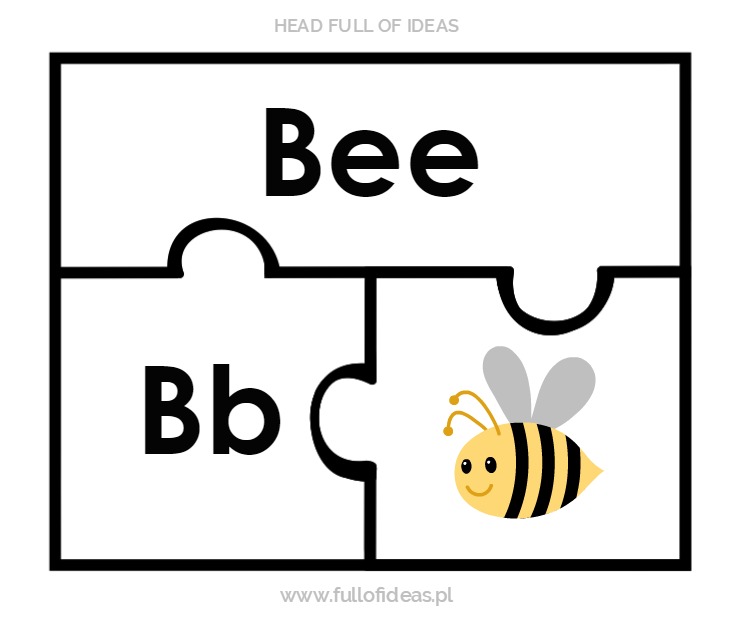 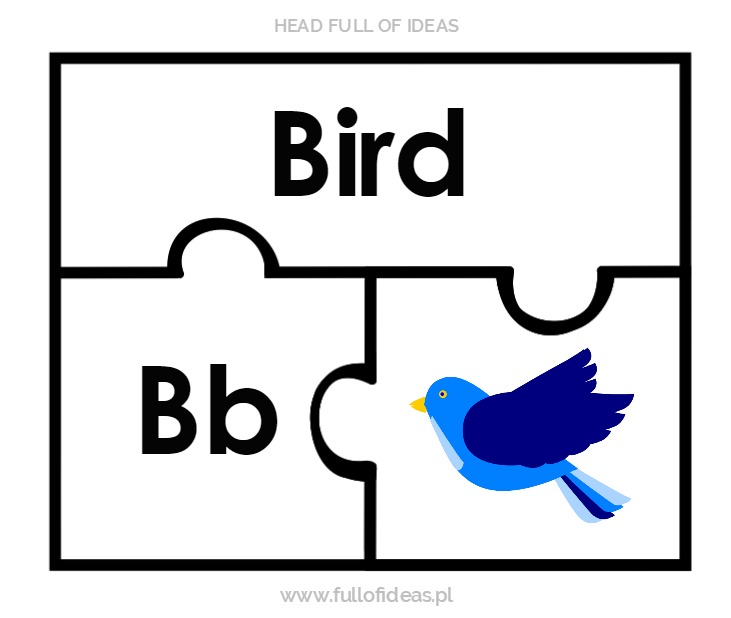 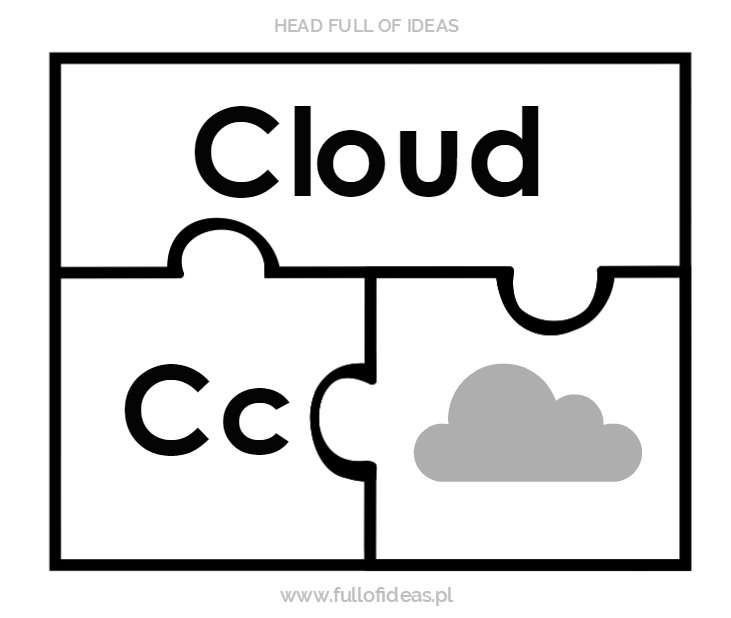 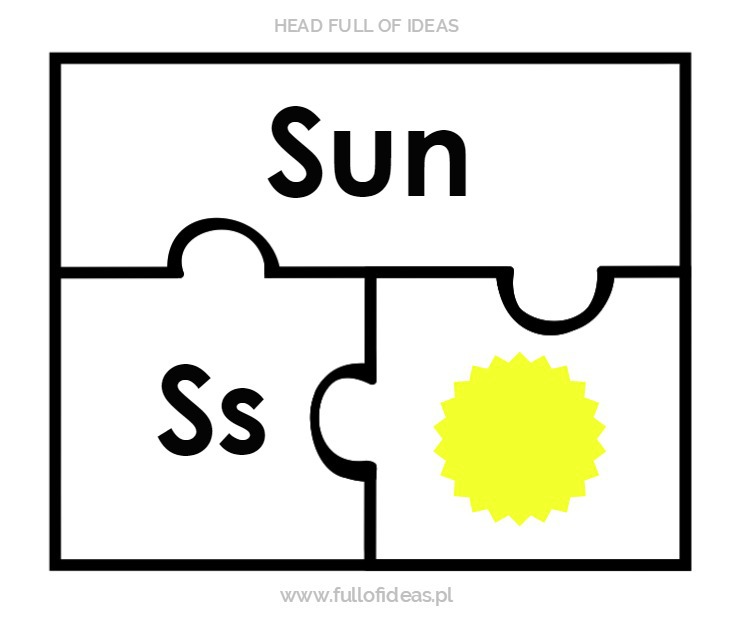 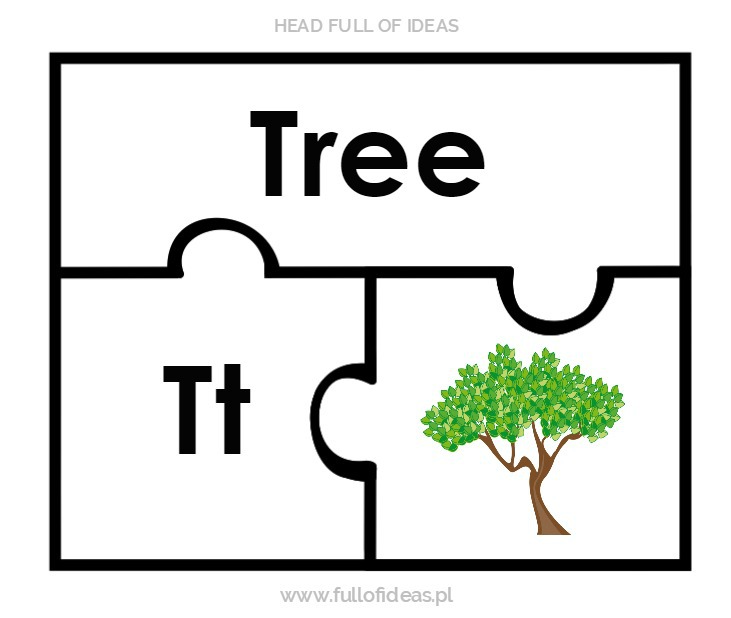 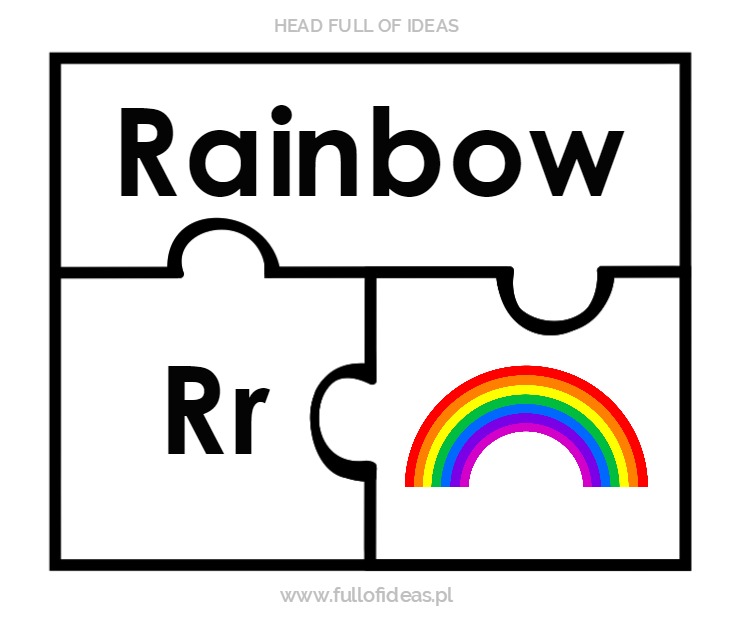 